LICEO SCIENTIFICO STATALE “NICOLO’ PALMERI” Piazza Giovanni Sansone, 12 - 90018 Termini Imerese (PA)C.M. PAPS24000G - CF 96030480824Tel. 0918144145  - Fax 0918114178  - email paps24000g@istruzione.it  www.liceopalmeri.edu.it VERBALE n. 12 del 03/06/2020Il giorno tre del mese di giugno dell’anno duemilaventi (03/06/2020) alle ore 17,00, in modalità telematica e sincrona, attraverso l’uso di Google Meet, si è riunito, in seduta ordinaria, il Collegio dei Docenti, presieduto dal Dirigente Scolastico Prof.ssa Marilena Anello, per discutere e deliberare sul seguente o.d.g.:Lettura e approvazione verbale seduta precedente;Adeguamento tabella crediti triennio;Comunicazioni del Dirigente Scolastico.Assenti i docenti: Aiello O. Bacchi, Curreri M.Preliminarmente il D.S. fa presente che:l’invito alla piattaforma utilizzata è stato regalmente inviato a tutti i docenti con modalità chat di whatsapp alle ore 16,45 del giorno 03 giugno 2020 e che risulta essere consegnata a tutti, considerato che, nessuno ha presentato reclamo relativamente alla non ricezione dello stesso;il link inoltrato ai docenti è il seguente: https://meet.google.com/gkw-dkrp-dyuil codice riunione è il seguente: “collegio”;tutti i docenti accettano, in via preliminare, in deroga alla normativa che regolamenta l’organizzazione delle attività collegiali, al Regolamento di Istituto e al CCNL in vigore, la validità della convocazione, lo strumento adoperato per la riunione, l’urgenza e l’indifferibilità per il funzionamento dell’Istituto dei punti posti all’ordine del Giorno;i componenti del Collegio dei docenti dichiarano di possedere i requisiti tecnici minimi a garanzia della riunione stessa, in quanto la partecipazione a distanza alle riunioni di un organo collegiale presuppone la disponibilità di strumenti telematici idonei a consentire la comunicazione in tempo reale a due vie e, quindi, il collegamento simultaneo fra tutti i partecipanti. La Dirigente Scolastica, chiamato l’appello e costatato il numero legale, dichiara aperta la seduta in videoconferenza. Si allega tabulato presente prodotto da G.Meet.Prima di procedere alla lettura del verbale della seduta precedente la D.S. chiede di poter inserire due nuovi punti all’ordine del giorno “Condivisione conferme/scorrimento libri di testo a.s. 2020/21” e “Valutazione del percorso PCTO all’interno delle discipline coinvolte”. Il collegio approva e vengono inseriti: Punto Secondo bis “Condivisione conferme/scorrimento libri di testo a.s. 2020/21”; Punto Secondo ter “Valutazione del percorso PCTO all’interno delle discipline coinvolte”.Punto primo: Lettura e approvazione del verbale della seduta precedente.Si dà lettura del verbale della seduta precedente (05 maggio 2020). Il Collegio approva all’unanimità con Delibera n.103/03/giugno2020Punto Secondo: Adeguamento tabella crediti triennio;La D.S., considerata la situazione di emergenza legata alla pandemia Covid-19, ritiene necessario adeguare, solo  relativamente alla parte che riguarda i progetti della scuola e i progetti e le attività presso enti e associazioni esterne, la tabella per l’attribuzione del credito scolastico. Pertanto, la Dirigente Scolastica propone le seguenti modifiche: La D.S. precisa inoltre che nei certificati esterni deve essere specificato il numero di ore svolte dagli alunni presso le varie associazioni. Il Collegio approva all’unanimità con Delibera n.104/03/giugno2020La D.S. invita la prof.ssa La Tona a presentare al collegio un resoconto dei progetti dell’ampliamento dell’offerta formativa che sono stati avviati durante il corrente anno scolastico. Tale prospetto ha la funzione di agevolare l’attribuzione del credito da parte del consiglio di classe in occasione degli imminenti scrutini. La prof.ssa La Tona illustra la seguente tabella riepilogativa:Punto Secondo bis “Condivisione conferme/scorrimento libri di testo” La D.S. invita tutti i capi dipartimento ad esporre al collegio le conferme e gli scorrimenti dei libri di testo per l’a.s. 2020-21.Relazionano i seguenti capi-dipartimento: la prof.ssa Aglieri Rinella, per il dipartimento di Lettere; la prof.ssa Patrizia Pilato, referente dei docenti di Arte; la prof.ssa La Tona, per il dipartimento di Scienze Storico-Sociali; la prof.ssa Fabiola Pilato, per il dipartimento di Matematica; la prof.ssa Nicastro, per il dipartimento di Lingue; la prof.ssa Scrò, per il dipartimento di Scienze. Relativamente alla loro esposizione si richiama interamente il contenuto dei verbali di dipartimento di data odierna. Il Collegio approva all’unanimità con Delibera n.105/03/giugno2020Punto Secondo ter “Valutazione del percorso PCTO all’interno delle discipline coinvolte”La D.S. ricorda che, secondo la normativa vigente, la valutazione dei percorsi di PCTO è parte integrante della valutazione finale dello studente ed incide sugli apprendimenti disciplinari e sul voto di condotta.  La D.S. propone quindi di completare la valutazione dei PCTO con una griglia che permetta alle discipline del consiglio di classe coinvolte nella valutazione dei percorsi di poter procedere ad una valutazione chiara e oggettiva.I consigli di classi ad ottobre hanno individuato due discipline attinenti all’attività di PCTO che dovevano procedere alla valutazione. La valutazione disciplinare tiene conto del raggiungimento delle competenze previste in fase di programmazione del percorso di alternanza e si basa anche sulla valutazione del tutor esterno o “aziendale” e del tutor di scuola. A tal fine la valutazione dei PCTO avviene attraverso un voto di profitto che fa media, nel secondo quadrimestre, all'interno delle discipline individuate dal CdC.Ad inizio anno scolastico era stata predisposta una griglia di valutazione che deve essere compilata da parte del tutor aziendale, ma va completata con la griglia di valutazione del percorso PCTO delle discipline coinvolte. Pertanto, la D. S. propone di adottare una tabella che va ad integrare e completare il processo di valutazione dei percorsi di PCTO.La D.S. illustra in ogni sua parte la griglia di valutazione che viene allegata al presente verbale. (allegato n°2) La D.S precisa che, in situazione di didattica in presenza, la griglia sarà utilizzata per la formulazione di un distinto voto, che contribuirà a determinare la media finale della disciplina. In contesto di didattica a distanza la griglia sarà utilizzata non in una logica aggiuntiva per la determinazione di un voto ulteriore, ma in una logica integrata, confluendo nella valutazione di “Interesse, cura, approfondimento”, “Rielaborazione e metodo”, “Competenze disciplinari” (e interdisciplinari).Il Collegio approva all’unanimità con Delibera n.106/03/giugno2020Punto Terzo: Comunicazioni del Dirigente ScolasticoLa D.S. passa la parola alla prof.ssa D’Anna per illustrare la procedura da seguire durante lo svolgimento degli scrutini. La prof.ssa D’Anna illustra, tramite un ppt, la procedura che i singoli consigli di classe dovranno seguire per svolgere gli scrutini on line. La D.S., non avendo comunicazioni ulteriori da dare al collegio e terminati tutti i punti all’o.d.g., conclude la riunione in videoconferenza  alle19,50.         Il Presidente 								Il SegretarioD.S. Marilena Anello  						Prof.ssa Elisabetta La Tona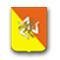 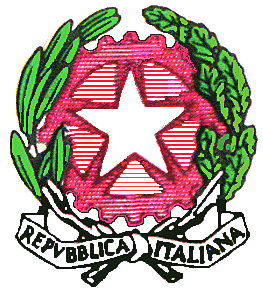 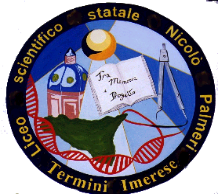 PROGETTI CREDITI Progetti della scuola con numero di ore non inferiori a 100,10Progetti della scuola con numero di ore non inferiori a 200,20Progetti e Attività  presso enti ed associazioni con un minimo di 30 ore e per non meno di tre mesi.0,20TABELLA CREDITI A.S. 2019-20TABELLA CREDITI A.S. 2019-20TABELLA CREDITI A.S. 2019-20TABELLA CREDITI A.S. 2019-20TABELLA CREDITI A.S. 2019-20TABELLA CREDITI A.S. 2019-20Titolo Docenti Ore previste Ore effettuateCredito 30hProgetto Amnesty Cera//300,20 ≥75% di presenze (da22 a 30)0,10  < 75% di presenze (da10 a 21)Progetto Biblioteca10hMinimo 8 hCura Biblioteca scolasticaNicastroLa Tona30150,10 ≥ 75% di presenzeMinimo 8 hProgetto Biblioteca10hMinimo 8 hGruppo lettura Arrigo ForgiaLa Tona1560,10 ≥ 75% di presenzeMinimo 8 hProgetto Biblioteca10hMinimo 8 hFacciamo il PuntoArrigo ForgiaLa Tona1040,10 ≥ 75% di presenzeMinimo 8 h30hGruppo strumentaleBernacchio //220,20 ≥75% di presenze (16 a 22)0,10  < 75% di presenze (8 a 15)10hCertificazione Inglese B1Castronovo Ferranti30110,10 ≥ 75% di presenzeMinimo 8 h10hCertificazione Inglese B2Daino 30120,10 ≥ 75% di presenzeMinimo 8 h30hPotenziamento Piscina Lax Lo Buono240,20 ≥75% di presenze (18 a 24)0,10  < 75% di presenze (10 a 17)10hCertamenAiello 15100,10 ≥ 75% di presenzeMinimo 8 h30hPon MatematicaFabiola Pilato30300,3010hProgetto Open Day Accoglienza e continuità //100,10 ≥ 75% di presenzeMinimo 8 h30hGruppo sportivo Testa 260,20 ≥75% di presenze (da19 a 26)0,10  < 75% di presenze (da10 a 18)10 hPotD’Anna100,10 ≥ 75% di presenzeMinimo 8 h